Voorbeeldtekst voor op de huisartsenpraktijkwebsiteWilt u een bewijs van vaccinatie voor reizen of voor toegang tot een evenement of binnenlocatie?Dan kunt u terecht op de website CoronaCheck.nl of de app CoronaCheck op uw smartphone. U kunt daar zelf direct uw vaccinatiebewijs regelen. Heeft u hulp nodig bij het gebruik van de CoronaCheck website of app? Neemt u dan contact op met de Rijksoverheid. Belt u dan naar 0031-247247247. Daar zitten mensen klaar om u te helpen, ook als u zelf geen computer heeft.Heeft u CoronaCheck.nl geprobeerd, maar is uw vaccinatiebewijs daar niet te vinden? Alleen als u door onze huisartsenpraktijk volledig bent gevaccineerd, kunnen wij u mogelijk helpen. Stuurt u dan een bericht naar onze praktijk [door de praktijk zelf te specificeren, bijvoorbeeld via beveiligd patiëntenportaal], geef daarbij aan dat u een bewijs van volledige vaccinatie wilt krijgen, omdat dat dit niet is gelukt via CoronaCheck.nl. Als het voor ons mogelijk is om u wel een vaccinatiebewijs te geven, dan sturen we u dat toe via beveiligde e-mail. Het heeft geen zin om onze praktijk hierover te bellen. Kijk op de website van de overheid voor meer informatie over wat u zelf kunt doen om aan een vaccinatiebewijs te komen. 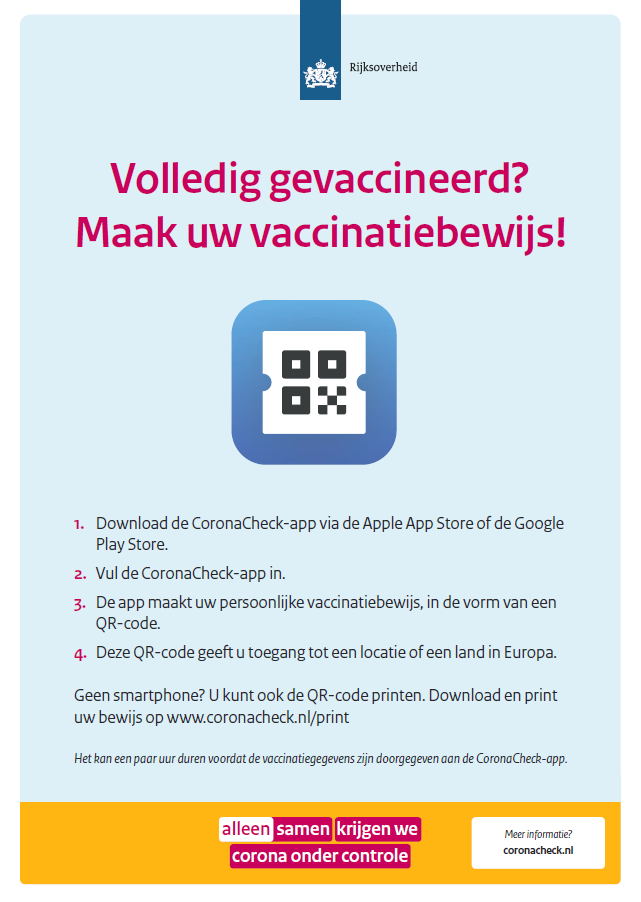 